«О порядке создания, хранения, использования и восполнения резерва материальных ресурсов для ликвидации чрезвычайных ситуаций на сельского поселения Новопетровский сельсовет муниципального района Кугарчинский район  »В соответствии с Федеральным законом от 21 декабря 1994 г. № 68-ФЗ «О защите населения и территорий от чрезвычайных ситуаций природного и техногенного характера», в целях своевременного и качественного обеспечения мероприятий по ликвидации чрезвычайных ситуаций и защите населения на территории сельского поселения  Новопетровский сельсовет муниципального района Кугарчинский район Республики Башкортостан,ПОСТАНОВЛЯЕТ:1. Утвердить «Порядок создания, хранения, использования и восполнения резерва материальных ресурсов для ликвидации чрезвычайных ситуаций администрации сельского поселения Новопетровский сельсовет муниципального района Кугарчинский район Республики Башкортостан (Приложение № 1).2. Утвердить «Номенклатуру и объемы резерва материальных ресурсов для ликвидации чрезвычайных ситуаций администрации сельского поселения  Новопетровский сельсовет муниципального района Кугарчинский район Республики Башкортостан (Приложение № 2).3. Создание, хранение и восполнение резерва материальных ресурсов для ликвидации чрезвычайных ситуаций администрации сельского поселения  Новопетровский сельсовет муниципального района Кугарчинский район Республики Башкортостан производить за счет средств бюджета сельского поселения.4. Рекомендовать руководителям предприятий, организаций и учреждений Сельского поселения создать соответствующие резервы материальных ресурсов для ликвидации чрезвычайных ситуаций.7. Администрации сельского поселения Новопетровский сельсовет муниципального района Кугарчинский район Республики Башкортостан обнародовать постановление на официальном сайте и на информационном стенде администрации.8. Контроль за исполнением настоящего постановления оставляю за собой.Глава сельского поселенияНовопетровский сельсовет                                                          Х.А,АллабердинПриложение №1к постановлениюГлавы администрациисельского поселенияНовопетровский сельсоветмуниципального районаКугарчинский районРеспублики Башкортостанот 03 мая 2023 г. №22Порядок создания, хранения, использования и восполнения резерва материальных ресурсов администрации сельского поселения  Новопетровский сельсовет муниципального района Кугарчинский район Республики Башкортостан для ликвидации чрезвычайных ситуации1. Настоящий Порядок разработан в соответствии с Федеральным законом от 21 декабря 1994 г. № 68-ФЗ «О защите населения и территорий от чрезвычайных ситуаций природного и техногенного характера» и определяет основные принципы создания, хранения, использования и восполнения резерва материальных ресурсов для ликвидации чрезвычайных ситуаций (далее - резерв) на территории сельского поселения Новопетровский сельсовет муниципального района Кугарчинский район Республики Башкортостан.2. Резерв создается заблаговременно в целях экстренного привлечения необходимых средств для первоочередного жизнеобеспечения пострадавшего населения, развертывания и содержания временных пунктов размещения и питания пострадавших граждан, оказания им помощи, обеспечения аварийно-спасательных и аварийно-восстановительных работ в случае возникновения чрезвычайных ситуаций, а также при ликвидации угрозы и последствий чрезвычайных ситуаций.Использование Резерва, на иные цели, не связанные с ликвидацией чрезвычайных ситуаций, допускается в исключительных случаях, только на основании решений, принятых администрацией сельского поселения Новопетровский сельсовет муниципального района Кугарчинский район Республики Башкортостан.3. Резерв включает продовольствие, предметы первой необходимости, вещевое имущество, строительные материалы, медикаменты и медицинское имущество, нефтепродукты, другие материальные ресурсы.4. Номенклатура и объемы материальных ресурсов резерва утверждаются постановлением администрации сельского поселения и устанавливаются исходя из прогнозируемых видов и масштабов чрезвычайных ситуаций, предполагаемого объема работ по их ликвидации, а также максимально возможного использования имеющихся сил и средств для ликвидации чрезвычайных ситуаций.5. Создание, хранение и восполнение резерва осуществляется за счет экономии средств бюджета сельского поселения, а также за счет внебюджетных источников.6. Объем финансовых средств, необходимых для приобретения материальных ресурсов резерва, определяется с учетом возможного изменения рыночных цен на материальные ресурсы, а также расходов, связанных с формированием, размещением, хранением и восполнением резерва.7. Функции по созданию, размещению, хранению и восполнению резерва возлагаются на главу сельского поселения Новопетровский сельсовет муниципального района Кугарчинский район Республики Башкортостан.8. Функции по созданию резерва:– разрабатывают предложения по номенклатуре и объемам материальных ресурсов в резерве;– определяют размеры расходов по хранению и содержанию материальных ресурсов в резерве;– определяют места хранения материальных ресурсов резерва, отвечающие требованиям по условиям хранения и обеспечивающие возможность доставки в зоны чрезвычайных ситуаций;– в установленном порядке осуществляют отбор поставщиков материальных ресурсов в резерв;– заключают в объеме выделенных ассигнований договоры (контракты) на поставку материальных ресурсов в резерв, а также на ответственное хранение и содержание резерва;– организуют хранение, освежение, замену, обслуживание и выпуск материальных ресурсов, находящихся в резерве;– организуют доставку материальных ресурсов резерва потребителям в районы чрезвычайных ситуаций;– ведут учет и отчетность по операциям с материальными ресурсами резерва;– обеспечивают поддержание резерва в постоянной готовности к использованию;– осуществляют контроль за наличием, качественным состоянием, соблюдением условий хранения и выполнением мероприятий по содержанию материальных ресурсов, находящихся на хранении в резерве;– подготавливают проекты правовых актов по вопросам закладки, хранения, учета, обслуживания, освежения, замены, реализации, списания и выдачи материальных ресурсов резерва.9. Материальные ресурсы, входящие в состав резерва, независимо от места их размещения, являются собственностью юридического лица, на чьи средства они созданы (приобретены).10. Приобретение материальных ресурсов в резерв осуществляется в соответствии с Федеральным законом от 5 апреля 2013 года № 44-ФЗ «О контрактной системе в сфере закупок товаров, работ, услуг для обеспечения государственных и муниципальных нужд».11. Вместо приобретения и хранения материальных ресурсов или части этих ресурсов допускается заключение договоров на экстренную их поставку (продажу) с организациями, имеющими эти ресурсы в постоянном наличии. Выбор поставщиков осуществляется в соответствии с Федеральным законом, указанным в п. 10 настоящего Порядка.12. Хранение материальных ресурсов резерва организуется как на объектах, специально предназначенных для их хранения и обслуживания, так и в соответствии с заключенными договорами на базах и складах промышленных, транспортных, сельскохозяйственных, снабженческо-сбытовых, торгово-посреднических и иных предприятий и организаций, независимо от формы собственности, и где гарантирована их безусловная сохранность и откуда возможна их оперативная доставка в зоны чрезвычайных ситуаций.13. Выпуск материальных ресурсов из резерва осуществляется по решению Главы администрации сельского поселения Новопетровский сельсовет муниципального района Кугарчинский район Республики Башкортостан, или лица, его замещающего, и оформляется письменным распоряжением. Решения готовятся на основании обращений предприятий, учреждений и организаций и граждан.14. Использование резерва осуществляется на безвозмездной или возмездной основе.15. Перевозка материальных ресурсов, входящих в состав резерва, в целях ликвидации чрезвычайных ситуаций осуществляется транспортными организациями на договорной основе с администрацией сельского поселения Новопетровский сельсовет муниципального района Кугарчинский район Республики Башкортостан.16. Предприятия, учреждения и организации, обратившиеся за помощью и получившие материальные ресурсы из резерва, организуют прием, хранение и целевое использование доставленных в зону чрезвычайной ситуации материальных ресурсов.17. Отчет о целевом использовании выделенных из резерва материальных ресурсов готовят предприятия, учреждения и организации, которым они выделялись. Документы, подтверждающие целевое использование материальных ресурсов, представляются в администрацию сельского поселения Новопетровский сельсовет муниципального района Кугарчинский район Республики Башкортостан, в десятидневный срок.18. Для ликвидации чрезвычайных ситуаций и обеспечения жизнедеятельности пострадавшего населения администрация сельского поселения Новопетровский сельсовет муниципального района Кугарчинский район Республики Башкортостан может использовать находящиеся на его территории объектовые резервы материальных ресурсов по согласованию с организациями, их создавшими.19. По операциям с материальными ресурсами резерва организации несут ответственность в порядке, установленном законодательством Российской Федерации и договорами.Приложение №2к постановлениюГлавы администрациисельского поселенияНовопетровский сельсоветмуниципального районаКугарчинский районРеспублики Башкортостанот 03.05.2023 г. № 22Номенклатура и объем резерва материальных ресурсов предназначенных для ликвидации чрезвычайных ситуаций на территории сельского поселенияБАШКОРТОСТАН РЕСПУБЛИКАҺЫКҮГӘРСЕН РАЙОНЫМУНИЦИПАЛЬ РАЙОНЫНЫҢ НОВОПЕТРОВКА АУЫЛ СОВЕТЫАУЫЛ БИЛӘМӘҺЕХАКИМИӘТЕ 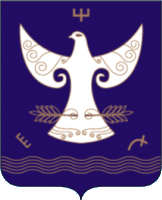 РЕСПУБЛИКА БАШКОРТОСТАНАДМИНИСТРАЦИЯСЕЛЬСКОГО ПОСЕЛЕНИЯ НОВОПЕТРОВСКИЙ СЕЛЬСОВЕТ МУНИЦИПАЛЬНОГО РАЙОНАКУГАРЧИНСКИЙ РАЙОН453342, Сәйетҡол ауылы,Үрге урам, 20 Тел. 8(34789)2-56-03453342, с. Саиткулово, ул.Верхняя, 20Тел. 8(34789)2-56-03                   ҠАРАР                                                                                                                                        № 22           «03» май 2023 й.               ПОСТАНОВЛЕНИЕ      «03» мая 2023 г.п/пНаименованиематериально-технических средствЕдиница измеренияНормапотребления на 1 человека в суткиРезервсельского поселения (400 человек)123461. Продовольствие из расчета на 3 суток1. Продовольствие из расчета на 3 суток1. Продовольствие из расчета на 3 суток1. Продовольствие из расчета на 3 суток1. Продовольствие из расчета на 3 суток3.Крупа и макаронные изделиякг0,0560,04.Консервы мясныекг0,25300,05.Консервы рыбныекг0,03643,06.Консервы молочныекг0,0336,08.Масло растительноекг0,02631,09.Жирыкг0,02732,012.Сахаркг0,094113,013.Солькг0,0224,014.Чайкг0,0033,615.Мыло хозяйственноекг0,0056,016.Сигаретыпачек1 пачка/сутки на 50% людей20017.Спичкикор.1 коробок в сутки2002. Детское питание2. Детское питание2. Детское питание2. Детское питание2. Детское питание5 чел.18.Сухие молочные смесикг0,1252,019.Консервы мясные для детского питаниякг0,11,620.Пюре фруктовые и овощныекг0,254,021.Соки фруктовые для детского питаниякг0,254,03. Товары первой необходимости3. Товары первой необходимости3. Товары первой необходимости3. Товары первой необходимости3. Товары первой необходимости22.Миска глубокая металлическаяшт.140023.Ложкашт.140024.Кружкашт.140025.Ведрошт.1 на 3 чел.13326.Чайник металлическийшт.1 на 10 чел.40